Сайдалина Жанар Аскаровна, 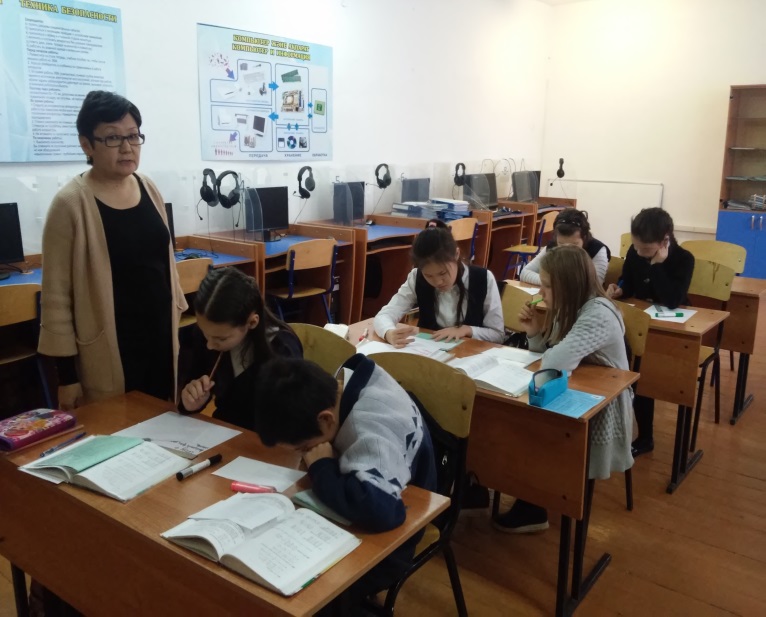 учитель математики, КГУ «Чистопольская средняя школа»,Северо-Казахстанская область район имени Габита МусреповаПлощади четырехугольниковГеометрия, 8 классХод урокаЭпиграфом к нашему уроку являются слова известного математика-ученого А.Н. Колмогорова «Знания по геометрии или умение пользоваться формулами необходимы почти каждому мастеру или рабочему».Сегодня на уроке мы будем работать в группах. Для этого нам надо будет разделиться на 3  группы (по цветным фигуркам). Учащимся предложили выбрать цветные фигурки. Оцените, как выглядят ваши фигурки, найдите общие признаки.  (учащиеся видят, что у всех по-разному и что они разные по цвету и виду). 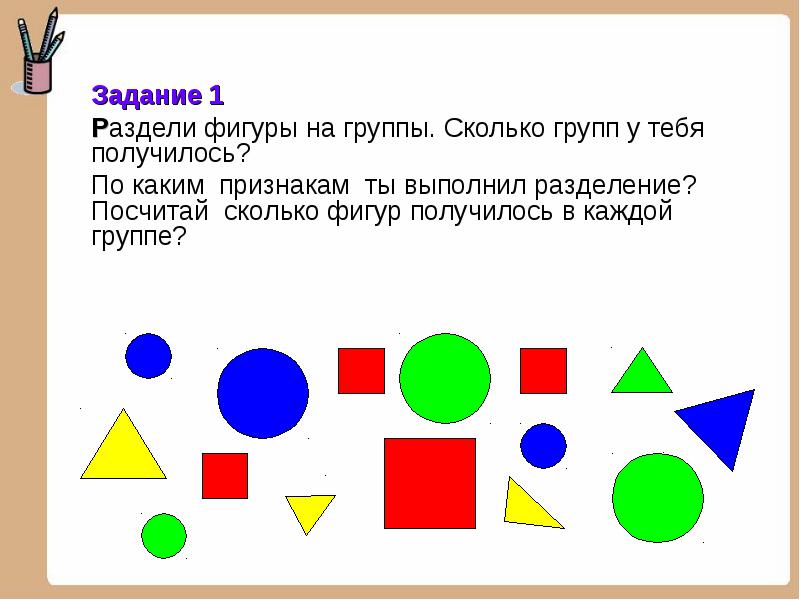 I.  Вводно-мотивационный этапПсихологический настрой: «От улыбки станет всем светлей». Берутся листы А-4, из конвертов с  геометрическими фигурами учащиеся в группах  должны создать весёлое лицо-смайлик. Затем озвучивают пожелания другим группам на начало урока- под музыку.II. Актуализация знаний.Проводится  работа с сигнальными карточками (если ответ верный надо поднять зеленую карточку, если неверный, то красную)Четырёхугольник, у которого только две стороны параллельны, называется трапецией.Трапеция, у которой один из углов равен 90 градусов, называется равнобедренной.Любой ромб является параллелограммом.Площадь трапеции равна произведению суммы оснований на высоту. У трапеции стороны попарно параллельныДиагонали квадрата взаимно перпендикулярны Если площади фигур равны, то равны и сами фигуры. Сумма углов выпуклого четырехугольника равна 540 градусов.Если диагонали ромба равны 3 и 4, то его площадь равна 6.Периметр – это произведение сторон.Создание проблемных ситуаций: Вопросы: 	Где в жизни мы  можем применить данные знания? Какую бы вы сформулировали тему урока на основании эпиграфа? Какова взаимосвязь темы урока с высказыванием ученого? Сформулируйте самостоятельно цель урока используя глаголы:ЗНАТЬУМЕТЬПРИМЕНЯТЬЦель нашего урока: Знать и уметь применять формулы площадей четырехугольников, при решении практических задачДа, действительно, мы посвятим урок решению задач на вычисление площадей плоских фигур. Посмотрим практическое применение нашей темы в реальном мире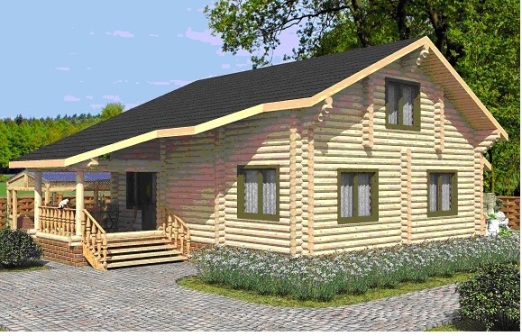 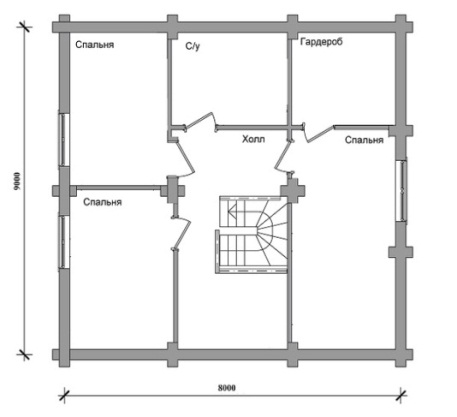 Давайте построим дом. Нам нужны три  творческие бригады. Одна группа будет выступать в роли строителей, другая – ландшафтных дизайнеров, третья – маляры.III. Задание для работы в группах. На каждую группу раздаются конверты с заданиямиЗадание для группы строителей: Какое количество кирпича можно уложить в подвал, имеющий размеры 2м*1,2м*3м если размеры кирпича 25 см*12см*8см (с расчетом площадей поверхности)?А) 4800      В) 2000       С) 7500      D) 3000       Е) 5600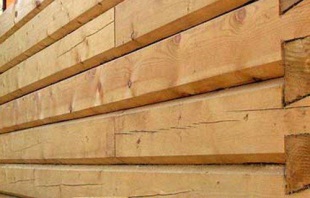 Сколько надо максимальное количество деревянного бруса для постройки стен дома размеры которого 6м*0,2м*0,2м,  если размеры дома 12м*12м и высота  первого этажа 3 метра. (с расчетом площадей поверхности)Задание для группы ландшафтных дизайнеровКакие геометрические фигуры вы видите?  Сколько каждого вида? Площади каких фигур вы можете найти? Вычислить площадь каждого участка (клумбы) определенного цвета. 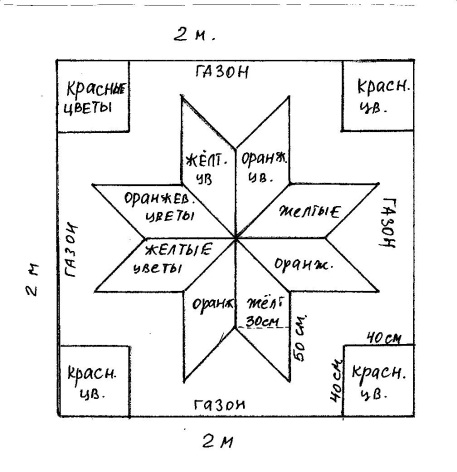 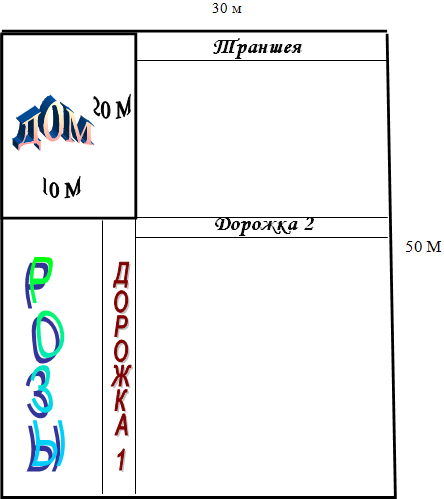 2)Решение практических задач по благоустройству участка.Рассмотреть план участка и ответить на вопросы.1. Какую длину имеет дом?2. Какую ширину имеет дом?3. Какую длину имеет дорожка 1?4. Какую длину имеет траншея?Ученикам нужно рассчитать1 – площадь дорожки 12 - площадь дорожки 2 количество тротуарной плитки для укладки дорожек3 – рассчитать объем траншеи, т.е. объем вывозимого грунта, количество нужного для этого грузовиков.4 – рассчитать общую стоимость работНа каждый этап выбирается (из учеников) – руководитель проекта, отвечающий за правильность расчетов.Расчет площади дорожки 1.По условиям заказа ширина дорожки 1 метр, длина 30мЗначит площадь дорожки 30 м2Заказанная плитка имеет размер 50см на 50 см, т.е. ее площадь 2500 кв.смЗначит на первую дорожку нужно 300000: 2500 =120 плиток.Расчет площади дорожки 2.Длина дорожки 2 – 20 метровШирина дорожки 2 - 1 метрПлощадь дорожки 2 - 20 кв.м.Количество плиток на вторую дорожку 200000 : 2500 =80 плиток.Задание для группы маляров1) Сколько кусков обоев потребуется для оклейки комнаты размером 6 м х 5 м х 3 м, если размеры одного куска 0,5 м х 7 м и на обрезки достаточно иметь запас, равный площади окон и двери. A) 26     B)  18     C) 25      D) 19   E) 172)Какое количество плиток необходимо приобрести для того, чтобы на кухне выложить «фартук»,  площадью 30 000 кв. см, если размер одной плитки 20*30 см?Ответить на вопросы:1Чему равна площадь одной плитки?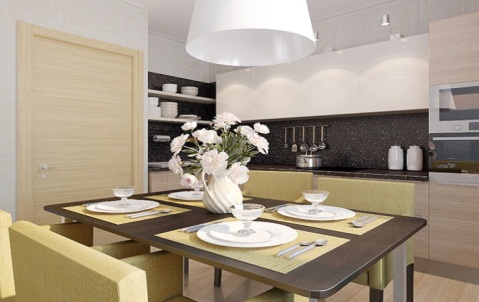 Ответ _______________2.Какое количество плиток необходимо для «фартука»?Бизнес-план каждой группы (выступление-защита)РефлексияНапишем синквейн к теме урока:План написания синквейна следующий:Первая строка – одно существительное;Вторая строка – два прилагательных;Третья строка – три глагола;Четвертая строка – фраза на тему синквейна из четырех слов, выражающая отношение к данной теме;Пятая строка – одно слово – синоним к первому, на эмоциональном или философско-обобщенном уровне повторяющее суть темы.Площадь.Значимая, актуальная.Измерять, вычислять, выводить.«Семь раз отмерь – один отрежь».Для каждой фигуры. Домашнее задание. Рассчитайте  Необходимо изготовить паркетные плитки, указанных размеров в таком количестве, чтоб после настилки пола не осталось лишних плиток и число треугольных плиток было минимально, а плиток в форме параллелограммов и трапеций – одинаковое кол-во.Паркет укладывается в ряды так, что параллелограмм и трапеция чередуются, а треугольников в одном ряду всегда дваРЕШЕНИЕ: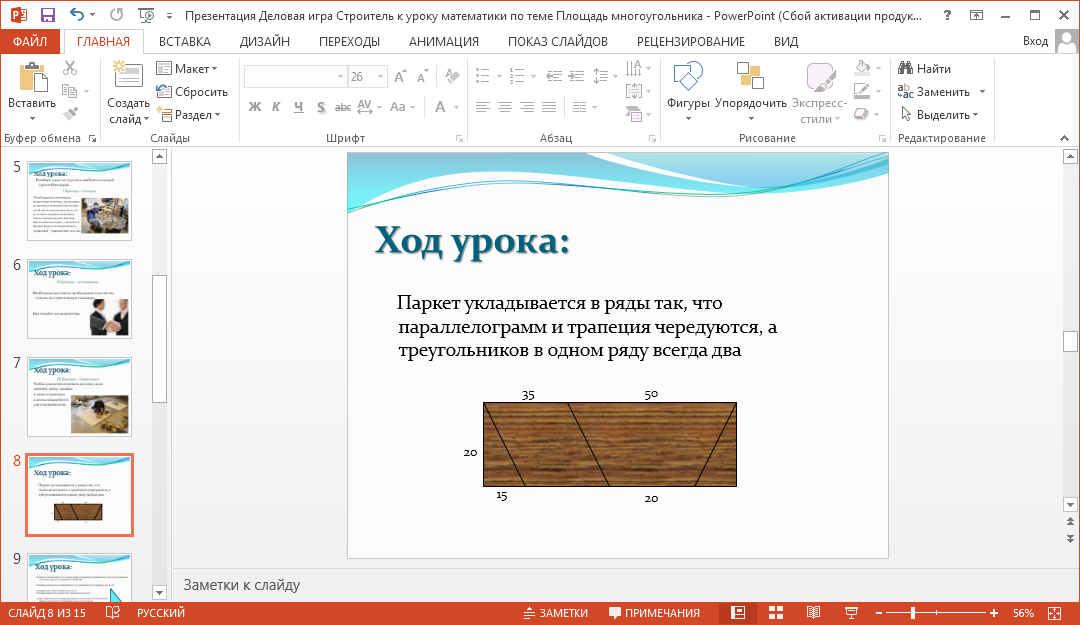 Подсчеты показывают, что в одном ряду по ширине укладывается по два треугольника и по восемь параллелограммов и трапеций.Площадь одной полосы шириной 20 см и длинной 575 см равна 11 500 кв.смПлощадь двух треугольников 300 кв.см.Площадь параллелограмма или трапеции 700 кв.см.Тогда в одной полосе по ширине игрового зала поместится по восемь параллелограммов и трапеций: (110500-300)/700=16.Таких полос в длине комнаты поместится 800/20=40.Значит для настилки пола необходимо 80 треугольников и по 320 параллелограммов и  трапеций.ЗаключениеНа уроке математики учащиеся  решали много задач на нахождение площади. Теперь учащиеся знают, что без знания формул и умения применять их невозможно решить житейские проблемы. Знания по геометрии помогут  сделать детям расчёт необходимого материала, вычислить площадь.Математические знания, полученные в школе, применимы в жизни. Практическая значимость ее в том, что она может быть использована школьниками для повышения своего образовательного уровня, а также научить применять полученные в школе знания на практике, что сегодня очень актуально.Таким образом, задачи будут решены, поставленная цель достигнута.Список литературы1. Бекбоев И., Абдиев А., Кайдасов Ж., Хабарова Г. Геометрия 8 класс.  - Алматы Издательство «Мектеп». 2015.2. Сабиева К.У., Корчевский В.Е. «Развитие функциональной грамотности на уроках естественно-математических дисциплин» методическое пПособие.  «ИПК ПР СКО», 2014, - 88с.3.   Шыныбеков А.Н. Геометрия: Учебник для 8 класса общеобразовательной школы. 3-е изд.-Алматы: Атамұра, 2012.-128 с.4. Особенности формирования функциональной грамотности учащихся старшей школы по предметам естественнонаучного цикла. Методическое пособие. – Астана: Национальная академия образования им. Ы. Алтынсарина, 2013. – 48 с.5. Система критериального оценивания учебных достижений учащихся. Методическое пособие. – Астана: Национальная академия образования им. И. Алтынсарина, 2013. – 80 с.6. Методика конструирования тестовых заданий по математике  в контексте с международными исследованиями PISA./Методическое пособие/ Кагазбаева А.К.-Актобе: ред.-изд.отдел филиала АО НЦПК «Өрлеу»,  2015.7.  Интернет- ресурсы:    metodkopilka.ru.Цель обучения Уметь применять формулы площадей четырехугольников, при решении практических задачЗадачиСоциокультурные:учиться работать в группе;развитие интереса у учащихся к предмету математика;учиться быть толерантным, оказывать взаимопомощь; воспитывать уверенность в своих силах, трудолюбие, активность, внимание.Образовательные:знать формулы  площади треугольника, параллелограмма  и трапеции;уметь применять формулы при решении задач.Развивающие:учиться применять знания о треугольнике, параллелограмме  и трапеции в нестандартной ситуации;учиться осуществлять отбор информации в соответствии с заданными критериями;учиться делать выводы, обобщать решения, высказывать свои мысли; осуществлять самооценку и взаимооценку.Тип урока:урок обобщения знанийФормы работы:работа в творческих группахРесурсные материалы:карточки с заданиями, карточки для оценивания и самооценивания, учебник,  интерактивная доска, компьютер.Критерии успеха:Я знаю правила работы в группе.Я понимаю, как важно представлять информацию в удобном виде.Я умею находить решение задач.Я умею защитить результат своей работы.Я умею самостоятельно оценивать свою работу и работу других учеников.Ожидаемые результаты:По итогам занятия учащиеся: - будут иметь представление о различных практических задачах,  для решения которых необходимо понимать понятие четырехугольник;- объяснят, какие именно формулы необходимы при решении задач на нахождение площади прямоугольника и трапеции;- проанализируют каждую задачу и ответят на вопросы по ней;- представят результаты работы для оценивания другим группам;- защитят свою работу, доступно изложив решение другим группам;- оценят роль знаний о прямоугольнике в повседневной жизни;-  определят значимость изученной темы для себя, проявят лидерские качества, организуют работу в группе;-  продолжат развивать навыки формативного оценивания.